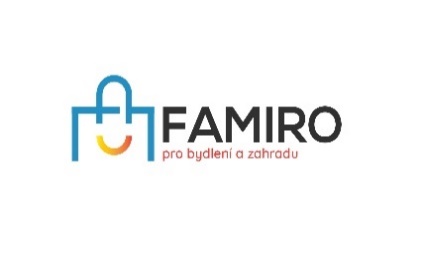 Formulář pro odstoupení od kupní smlouvy(včetně možnosti vrácení zboží v zákonné lhůtě- viz obchodní podmínky)Vzhledem k tomu, že smlouva byla uzavřena pomocí internetu, tj. typického prostředku komunikace na dálku, rozhodl(a) jsem se využít svého práva podle ustanovení § 1829 odst. 1 ve spojení s § 1818 zákona č. 89/2012 Sb., občanský zákoník, v platném znění, a tímto oznamuji, že od výše uvedené kupní smlouvy odstupuji.Zvolený způsob úhrady objednaného zboží:  platba kartou 	                  	☐ bankovním převodem    	☐ dobírkou 	                          	☐ hotově 	                                           ☐  Částku za vrácené zboží požaduji vrátit na účet :   …………….......................................... IBAN,SWIFT: …………………………………………………………………. (vyplní zákazníci ze Slovenska)E-mail:                                                                                                                                                                   Číslo objednávky:                                                                                                                                               Číslo faktury:                                                           Vrácené zboží (počet kusů, název produktu) …...……………………………………………………………………… …...……………………………………………………………………… Důvod vrácení zboží: ……………………………………………………………………………………………………………………………………………….Zboží odešlete na adresu:  TLI s.r.o. , B. Němcové 44, 331 41 Kralovice ( ke zboží prosím vložit tento vyplněný formulář)O průběhu zpracování Vašeho požadavku se můžete informovat: Email: podpora@famiro.cz 	Pracovní doba: po-pá 09:00 – 16:00                                                                                                                                                         Dodatečné informace: Peníze na Váš účet budou zaslány nejpozději do 14 dní ode dne obdržení zásilky. Pokud byl zvolen způsob úhrady objednaného zboží platba kartou, budou peníze, při vrácení zboží v plné hodnotě objednávky, zaslány zpět na účet platební karty, která byla použita. Podmínky vrácení:                                                                                                                                       Veškeré zboží je možné vrátit do 14 dnů (od převzetí zásilky) bez udání důvodu. Zboží by mělo být vráceno kompletní, v původním stavu, nejlépe v originálním obalu, nemělo by jevit známky opotřebení a používání. V opačném případě je možné vrácenou částku adekvátně ponížit. Se zbožím by měl být zaslán vyplněný formulář pro vrácení zboží a doklad o koupi. Zboží zaslané na dobírku nebude přijato. Náklady spojené s vrácením zboží nese kupující.   Dne: …......................................... 	Podpis: …................................................................... Kontaktní údaje:  Jméno a příjmení:   Adresa:Tel. kontakt:                                                                                                                                              